Supplemental Information, Appendix S9Percentage composition of flying insects captured on sticky traps (top) and terrestrial insects in leaf litter samples (bottom) from four abandoned pasture sites and a mature forest reference.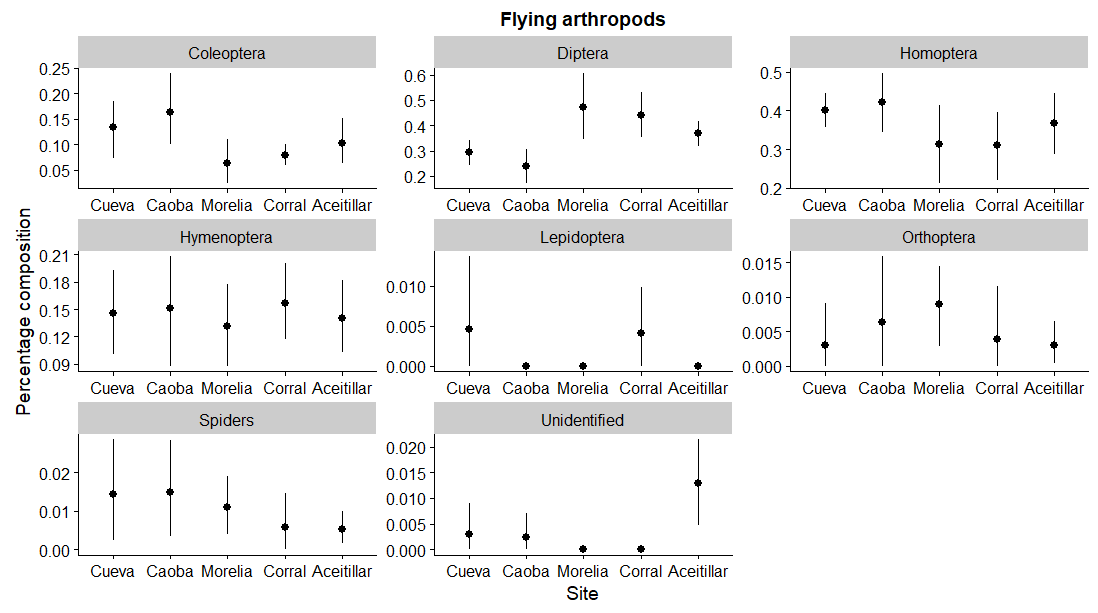 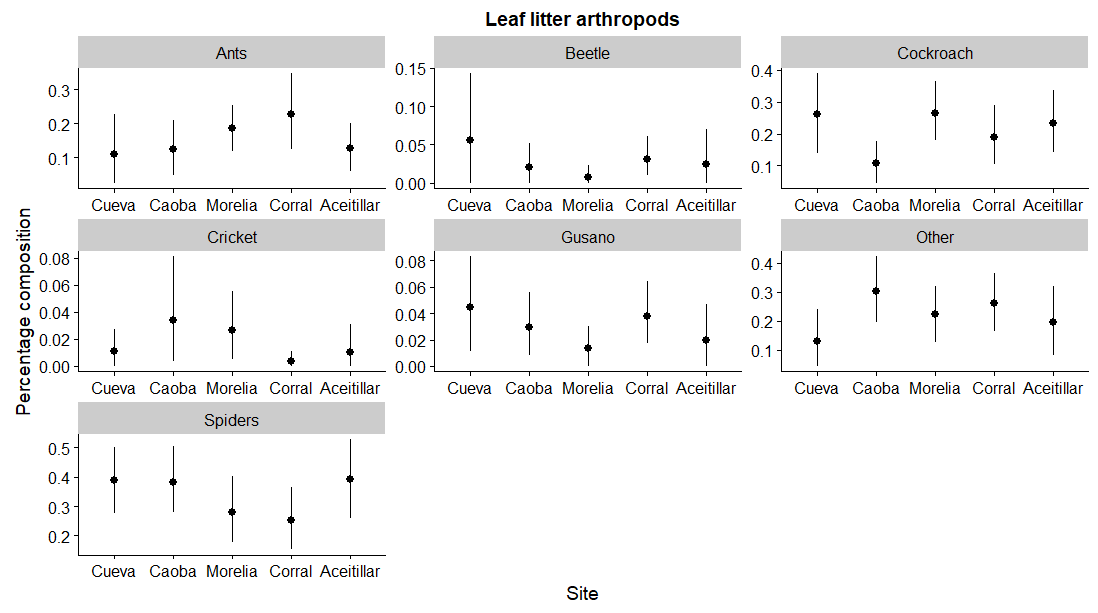 Flying arthropods:Leaf-litter arthropods